Supplies:  socks, scissors, tempera paint, puffy paint, plastic bags, paint brushes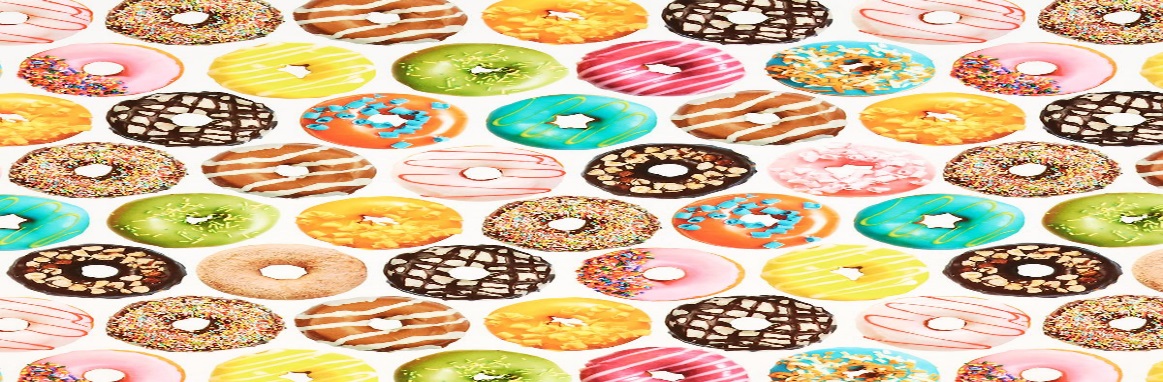 I watched this video to understand the process and I teach it very direct instruction when the students complete a part I have them put it in the air.  https://video.search.yahoo.com/search/video;_ylt=A0LEV1XFx9pZihoA2AJXNyoA;_ylu=X3oDMTB0N2Noc21lBGNvbG8DYmYxBHBvcwMxBHZ0aWQDBHNlYwNwaXZz?p=sock+donuts&fr2=piv-webI also have the kids watch the video how it is madehttps://www.youtube.com/watch?v=i0h2rZWZhBg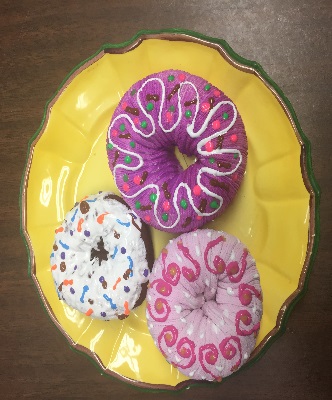 Standards CREATINGGenerate and conceptualize artistic ideas and work — elaborate on imaginative ideas—apply knowledge to develop personal ideas in artworkOrganize and develop artistic ideas and work — create personal artwork—demonstrate understanding proficient use of materials—construct everyday life representationsPresenting/producingAnalyze, interpret and select artistic work for presentation— Investigate and discuss possibilities and limitations of spaces for exhibiting artworkRespondingApply criteria to evaluate artistic work— evaluate an artwork based on a given criterionConnecting Synthesize and relate knowledge and personal experiences to make art- develop a work of art based on observations of surroundingsEvaluation:Can the student tell me at least 2 facts about donut/making process?Did the student fill the donuts with bright colors and patterns?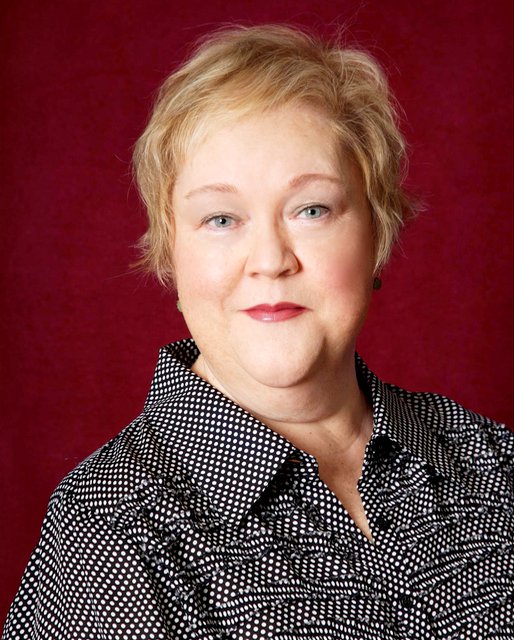 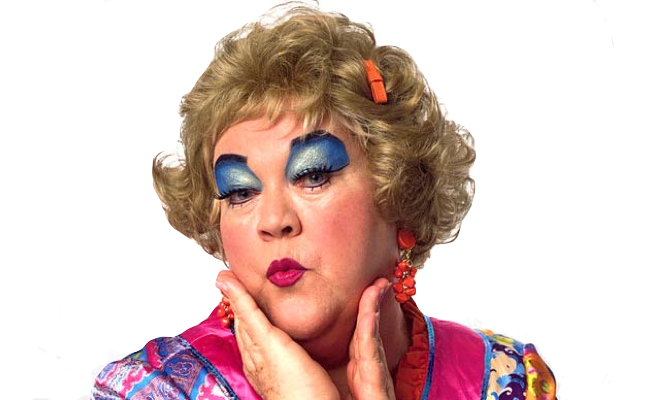 